РОССИЙСКАЯ ФЕДЕРАЦИЯИвановская область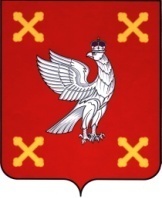 Администрация  Шуйского муниципального районаПОСТАНОВЛЕНИЕот 20.09.2017 г.  № 666-пг. Шуя
О внесении изменений в постановление Администрации Шуйского муниципального района от 29.12.2014 г. № 948-п «Об утверждении муниципальной программы «Улучшение условий и охраны труда в Шуйском муниципальном районе» на 2015 – 2017 годы»В соответствии с Федеральным законом от 06.10.2003 № 131-ФЗ                     «Об общих принципах организации местного самоуправления в Российской Федерации» (в действующей редакции), Постановлением Правительства Ивановской области от 09.07.2013 № 279-п «Об утверждении государственной программы Ивановской области «Содействие занятости населения Ивановской области», постановлением Администрации Шуйского муниципального района от 22.08.2013 № 471-п «О переходе к формированию районного бюджета на основе муниципальных программ Шуйского муниципального района», постановлением Администрации Шуйского муниципального района от 01.10.2013 № 544-п «Об утверждении Методических указаний по разработке и реализации муниципальных программ Шуйского муниципального района», постановлением Администрации Шуйского муниципального района от 21.10.2016 № 527-п «Об утверждении Перечня муниципальных программ Шуйского муниципального района», Уставом Шуйского муниципального района и в целях снижения профессиональных рисков работников организаций, расположенных на территории Шуйского муниципального района, Администрация Шуйского муниципального района постановляет:1. Внести в постановление Администрации Шуйского муниципального района от 29.12.2014 г. № 948-п «Об утверждении муниципальной программы «Улучшение условий и охраны труда в Шуйском муниципальном районе» на 2015 – 2017 годы» следующие изменения:- Раздел 1.3 «Перечень показателей (индикаторов) муниципальной Программы «Улучшение условий и охраны труда в Шуйском муниципальном районе» на 2015 -2017 годы» изложить в новой редакции (приложение 1);- Раздел «Перечень показателей (индикаторов) подпрограммы «Улучшение условий и охраны труда в администрации Шуйского муниципального района, структурных подразделениях администрации и муниципальных учреждениях Шуйского района» на 2015 – 2017 годы» изложить в новой редакции (приложение 2);-  Раздел 5 «Ресурсное обеспечение реализации мероприятий подпрограммы» изложить в новой редакции (приложение 3).2. Контроль за исполнением настоящего постановления возложить на  заместителя главы администрации, начальника отдела экономического развития Шарова С.Ю.3. Настоящее постановление вступает в силу с момента опубликования.  Глава Шуйского муниципального района	               	        С.А. Бабанов1.3. Перечень показателей (индикаторов) муниципальной Программы «Улучшение условий и охраны труда в Шуйском муниципальном районе» на 2015 -2017 годыПеречень показателей (индикаторов) подпрограммы «Улучшение условий и охраны труда в администрации Шуйского муниципального района, структурных подразделениях администрации и муниципальных учреждениях Шуйского района» на 2015 – 2017 годы5. Ресурсное обеспечение реализации мероприятий подпрограммы     (руб.)Приложение 1к постановлению Администрации Шуйского муниципального района          от 20.09.2017 № 666-пПриложениек постановлению Администрации Шуйского муниципального районаот 29.12.2014 № 948-п№п/пНаименование показателя (индикатора)Ед.изм.Значение показателей эффективностиЗначение показателей эффективностиЗначение показателей эффективностиЗначение показателей эффективностиЗначение показателей эффективностиЗначение показателей эффективностиЗначение показателей эффективностиЗначение показателей эффективности№п/пНаименование показателя (индикатора)Ед.изм.годыгодыгодыгодыгодыгодыгодыгоды№п/пНаименование показателя (индикатора)Ед.изм.2013(отчет)2013(отчет)2014(за 9 мес.)201520162016201620172017123445677788Муниципальная программа«Улучшение условий и охраны труда в Шуйском муниципальном районе» на 2015 – 2017 годыМуниципальная программа«Улучшение условий и охраны труда в Шуйском муниципальном районе» на 2015 – 2017 годыМуниципальная программа«Улучшение условий и охраны труда в Шуйском муниципальном районе» на 2015 – 2017 годыМуниципальная программа«Улучшение условий и охраны труда в Шуйском муниципальном районе» на 2015 – 2017 годыМуниципальная программа«Улучшение условий и охраны труда в Шуйском муниципальном районе» на 2015 – 2017 годыМуниципальная программа«Улучшение условий и охраны труда в Шуйском муниципальном районе» на 2015 – 2017 годыМуниципальная программа«Улучшение условий и охраны труда в Шуйском муниципальном районе» на 2015 – 2017 годыМуниципальная программа«Улучшение условий и охраны труда в Шуйском муниципальном районе» на 2015 – 2017 годыМуниципальная программа«Улучшение условий и охраны труда в Шуйском муниципальном районе» на 2015 – 2017 годыМуниципальная программа«Улучшение условий и охраны труда в Шуйском муниципальном районе» на 2015 – 2017 годыМуниципальная программа«Улучшение условий и охраны труда в Шуйском муниципальном районе» на 2015 – 2017 годыЦели:- обеспечение безопасности жизни и здоровья работающих граждан, повышение  гарантий  их законных прав на безопасные  условия  труда;- защита интересов общества и государства путем сокращения количества случаев производственного травматизма и профессиональных заболеваний.Цели:- обеспечение безопасности жизни и здоровья работающих граждан, повышение  гарантий  их законных прав на безопасные  условия  труда;- защита интересов общества и государства путем сокращения количества случаев производственного травматизма и профессиональных заболеваний.Цели:- обеспечение безопасности жизни и здоровья работающих граждан, повышение  гарантий  их законных прав на безопасные  условия  труда;- защита интересов общества и государства путем сокращения количества случаев производственного травматизма и профессиональных заболеваний.Цели:- обеспечение безопасности жизни и здоровья работающих граждан, повышение  гарантий  их законных прав на безопасные  условия  труда;- защита интересов общества и государства путем сокращения количества случаев производственного травматизма и профессиональных заболеваний.Цели:- обеспечение безопасности жизни и здоровья работающих граждан, повышение  гарантий  их законных прав на безопасные  условия  труда;- защита интересов общества и государства путем сокращения количества случаев производственного травматизма и профессиональных заболеваний.Цели:- обеспечение безопасности жизни и здоровья работающих граждан, повышение  гарантий  их законных прав на безопасные  условия  труда;- защита интересов общества и государства путем сокращения количества случаев производственного травматизма и профессиональных заболеваний.Цели:- обеспечение безопасности жизни и здоровья работающих граждан, повышение  гарантий  их законных прав на безопасные  условия  труда;- защита интересов общества и государства путем сокращения количества случаев производственного травматизма и профессиональных заболеваний.Цели:- обеспечение безопасности жизни и здоровья работающих граждан, повышение  гарантий  их законных прав на безопасные  условия  труда;- защита интересов общества и государства путем сокращения количества случаев производственного травматизма и профессиональных заболеваний.Цели:- обеспечение безопасности жизни и здоровья работающих граждан, повышение  гарантий  их законных прав на безопасные  условия  труда;- защита интересов общества и государства путем сокращения количества случаев производственного травматизма и профессиональных заболеваний.Цели:- обеспечение безопасности жизни и здоровья работающих граждан, повышение  гарантий  их законных прав на безопасные  условия  труда;- защита интересов общества и государства путем сокращения количества случаев производственного травматизма и профессиональных заболеваний.Цели:- обеспечение безопасности жизни и здоровья работающих граждан, повышение  гарантий  их законных прав на безопасные  условия  труда;- защита интересов общества и государства путем сокращения количества случаев производственного травматизма и профессиональных заболеваний.1.Наличие  нормативных правовых  актов Шуйского муниципального района по вопросам улучшения условий и охраны трудаДа/нетдадададададададада2.Регулярное размещение информации на официальном сайте Администрации Шуйского муниципального района http://adm-shr.ru/Да/нетдададададададададаI.Подпрограмма 1. Улучшение условий и охраны труда в администрации Шуйского муниципального района, структурных подразделениях администрации и муниципальных учреждениях Шуйского районаПодпрограмма 1. Улучшение условий и охраны труда в администрации Шуйского муниципального района, структурных подразделениях администрации и муниципальных учреждениях Шуйского районаПодпрограмма 1. Улучшение условий и охраны труда в администрации Шуйского муниципального района, структурных подразделениях администрации и муниципальных учреждениях Шуйского районаПодпрограмма 1. Улучшение условий и охраны труда в администрации Шуйского муниципального района, структурных подразделениях администрации и муниципальных учреждениях Шуйского районаПодпрограмма 1. Улучшение условий и охраны труда в администрации Шуйского муниципального района, структурных подразделениях администрации и муниципальных учреждениях Шуйского районаПодпрограмма 1. Улучшение условий и охраны труда в администрации Шуйского муниципального района, структурных подразделениях администрации и муниципальных учреждениях Шуйского районаПодпрограмма 1. Улучшение условий и охраны труда в администрации Шуйского муниципального района, структурных подразделениях администрации и муниципальных учреждениях Шуйского районаПодпрограмма 1. Улучшение условий и охраны труда в администрации Шуйского муниципального района, структурных подразделениях администрации и муниципальных учреждениях Шуйского районаПодпрограмма 1. Улучшение условий и охраны труда в администрации Шуйского муниципального района, структурных подразделениях администрации и муниципальных учреждениях Шуйского районаПодпрограмма 1. Улучшение условий и охраны труда в администрации Шуйского муниципального района, структурных подразделениях администрации и муниципальных учреждениях Шуйского районаЦель: улучшение условий и охраны труда в целях снижения производственного травматизма и профессиональной заболеваемости работников администрации Шуйского муниципального района, структурных подразделений администрации и муниципальных учреждений Шуйского района.Цель: улучшение условий и охраны труда в целях снижения производственного травматизма и профессиональной заболеваемости работников администрации Шуйского муниципального района, структурных подразделений администрации и муниципальных учреждений Шуйского района.Цель: улучшение условий и охраны труда в целях снижения производственного травматизма и профессиональной заболеваемости работников администрации Шуйского муниципального района, структурных подразделений администрации и муниципальных учреждений Шуйского района.Цель: улучшение условий и охраны труда в целях снижения производственного травматизма и профессиональной заболеваемости работников администрации Шуйского муниципального района, структурных подразделений администрации и муниципальных учреждений Шуйского района.Цель: улучшение условий и охраны труда в целях снижения производственного травматизма и профессиональной заболеваемости работников администрации Шуйского муниципального района, структурных подразделений администрации и муниципальных учреждений Шуйского района.Цель: улучшение условий и охраны труда в целях снижения производственного травматизма и профессиональной заболеваемости работников администрации Шуйского муниципального района, структурных подразделений администрации и муниципальных учреждений Шуйского района.Цель: улучшение условий и охраны труда в целях снижения производственного травматизма и профессиональной заболеваемости работников администрации Шуйского муниципального района, структурных подразделений администрации и муниципальных учреждений Шуйского района.Цель: улучшение условий и охраны труда в целях снижения производственного травматизма и профессиональной заболеваемости работников администрации Шуйского муниципального района, структурных подразделений администрации и муниципальных учреждений Шуйского района.Цель: улучшение условий и охраны труда в целях снижения производственного травматизма и профессиональной заболеваемости работников администрации Шуйского муниципального района, структурных подразделений администрации и муниципальных учреждений Шуйского района.Цель: улучшение условий и охраны труда в целях снижения производственного травматизма и профессиональной заболеваемости работников администрации Шуйского муниципального района, структурных подразделений администрации и муниципальных учреждений Шуйского района.1.1.Число несчастных случаев на производстве со смертельным исходомед.2000001.2.Численность пострадавших в результате несчастных случаев на производстве с утратой трудоспособности на 1 рабочий день и болеечел.92111111.3.Численность обученных по охране труда руководителей и специалистов в обучающих организациях, аккредитованных в установленном порядкечел.116370707078781.4.Проведение специальной оценки условий труда (СОУТ) в Администрации Шуйского муниципального районаед.70001414Приложение 2к постановлению Администрации Шуйского муниципального районаот 20.09.2017 № 666-пПриложениек постановлению Администрации Шуйского муниципального районаот 29.12.2014 № 948-п№ п/пНаименование показателя (индикатора)Ед.изм.Значение показателей эффективностиЗначение показателей эффективностиЗначение показателей эффективностиЗначение показателей эффективностиЗначение показателей эффективности№ п/пНаименование показателя (индикатора)Ед.изм.годыгодыгодыгодыгоды№ п/пНаименование показателя (индикатора)Ед.изм.2013(отчет)2014(за 9 мес.)201520162017123456781Число несчастных случаев на производстве со смертельным исходомед.000002Численность пострадавших в результате несчастных случаев на производстве с утратой трудоспособности на 1 рабочий день и болеечел.2113Численность обученных по охране труда руководителей и специалистов в обучающих организациях, аккредитованных в установленном порядкечел.6370784Полнота представления информации  на официальном сайте администрации Шуйского муниципального района http://adm-shr.ru%1001001001001005Проведение специальной оценки условий труда (СОУТ) в Администрации Шуйского муниципального районаед.7014Приложение 3к постановлению Администрации Шуйского муниципального районаот 20.09.2017 № 666-пПриложениек постановлению Администрации Шуйского муниципального районаот 29.12.2014 № 948-п№ п/пНаименование мероприятия/ Источник ресурсного обеспеченияИсполнитель2015 год2016 год2017 годПодпрограмма «Улучшение условий и охраны труда в администрации Шуйского муниципального района, структурных подразделениях администрации и муниципальных учреждениях Шуйского района» на 2015 -2017 годы, всегоПодпрограмма «Улучшение условий и охраны труда в администрации Шуйского муниципального района, структурных подразделениях администрации и муниципальных учреждениях Шуйского района» на 2015 -2017 годы, всегоПодпрограмма «Улучшение условий и охраны труда в администрации Шуйского муниципального района, структурных подразделениях администрации и муниципальных учреждениях Шуйского района» на 2015 -2017 годы, всего300003000040000бюджетные ассигнованиябюджетные ассигнованиябюджетные ассигнования300003000040000- местный бюджет- местный бюджет- местный бюджет300003000040000основное мероприятие (охрана труда)основное мероприятие (охрана труда)основное мероприятие (охрана труда)3000030000400001.Проведение мониторинга условий и охраны труда в учреждениях и организациях муниципального районаОтдел экономического развития администрации Шуйского муниципального района1.бюджетные ассигнованияОтдел экономического развития администрации Шуйского муниципального района0001.- местный бюджетОтдел экономического развития администрации Шуйского муниципального района0002.Проведение специальной оценки условий труда (СОУТ) в Администрации Шуйского муниципального районаУправление делами и муниципальной службой администрации Шуйского муниципального района;Отдел муниципального хозяйства и градостроительной  деятельности администрации Шуйского муниципального района;Отдел экономического развития администрации Шуйского муниципального района.2.бюджетные ассигнованияУправление делами и муниципальной службой администрации Шуйского муниципального района;Отдел муниципального хозяйства и градостроительной  деятельности администрации Шуйского муниципального района;Отдел экономического развития администрации Шуйского муниципального района.180000175002.- местный бюджетУправление делами и муниципальной службой администрации Шуйского муниципального района;Отдел муниципального хозяйства и градостроительной  деятельности администрации Шуйского муниципального района;Отдел экономического развития администрации Шуйского муниципального района.180000175003.Организация семинаров-совещаний и обучающих семинаров по охране труда для руководителей и специалистов учрежденийОтдел экономического развития администрации Шуйского муниципального района3.бюджетные ассигнованияОтдел экономического развития администрации Шуйского муниципального района100003000003.- местный бюджетОтдел экономического развития администрации Шуйского муниципального района100003000004.Информационное обеспечение вопросов охраны труда в районе, пропаганда положительных тенденций и положительного опыта работы в области охраны труда Отдел экономического развития администрации Шуйского муниципального района4.бюджетные ассигнованияОтдел экономического развития администрации Шуйского муниципального района2000004.- местный бюджетОтдел экономического развития администрации Шуйского муниципального района2000005.Обучение работников по вопросам охраны трудаУправление делами и муниципальной службой администрации Шуйского муниципального района;Отдел муниципального хозяйства и градостроительной  деятельности администрации Шуйского муниципального района;Отдел экономического развития администрации Шуйского муниципального района.5.бюджетные ассигнованияУправление делами и муниципальной службой администрации Шуйского муниципального района;Отдел муниципального хозяйства и градостроительной  деятельности администрации Шуйского муниципального района;Отдел экономического развития администрации Шуйского муниципального района.00225005.- местный бюджетУправление делами и муниципальной службой администрации Шуйского муниципального района;Отдел муниципального хозяйства и градостроительной  деятельности администрации Шуйского муниципального района;Отдел экономического развития администрации Шуйского муниципального района.0022500